ПОСТАНОВЛЕНИЕ 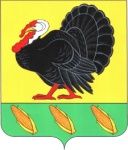 АДМИНИСТРАЦИИ ХОПЕРСКОГО СЕЛЬСКОГО ПОСЕЛЕНИЯТИХОРЕЦКОГО РАЙОНАот 16 ноября 2012 года                                                                                       № 128                                           					      станица ХоперскаяОб утверждении административного регламента предоставления муниципальной услуги «Предоставление копий правовых актов администрации муниципального образования»(в редакции постановлений от 27.11.2013 года № 156, 18.05.2016 года № 61)В целях утверждения административного регламента предоставления муниципальной услуги «Предоставление копий правовых актов администрации муниципального образования», на основании Федерального закона от 27 июля 2010 года № 210-ФЗ «Об организации предоставления государственных и муниципальных услуг»  и постановления главы муниципального образования Тихорецкий район от 29 июля 2008 года № 1102 «О проведении административной реформы в муниципальном образовании Тихорецкий район» постановляю:1.Утвердить административный регламент предоставления муниципальной услуги «Предоставление копий правовых актов администрации муниципального образования» (прилагается).2. Обнародовать настоящее постановление  в установленном порядке и разместить его в информационно-телекоммуникационной сети «Интернет».3.Признать	утратившим силу постановление администрации Хоперского сельского поселения Тихорецкого района от 26 ноября  2010 года № 111 «Об утверждении Административного регламента предоставления муниципальной услуги по выдаче копий муниципальных правовых актов администрации Хоперского  сельского поселения Тихорецкого района».4.Контроль за выполнением настоящего постановления оставляю за собой. 5.Настоящее постановление вступает в силу со дня его обнародования. Глава Хоперского сельскогопоселения Тихорецкого района                                                          С.Ю.ПисановПРИЛОЖЕНИЕУТВЕРЖДЕНпостановлением администрацииХоперского сельского поселенияТихорецкого районаот 16.11.2012 года № 128(в редакции постановленияот 27.11.2013 года № 156,от 18.05.2016 года № 60)АДМИНИСТРАТИВНЫЙ РЕГЛАМЕНТпредоставления муниципальной услуги «Предоставление копий правовых актов администрации муниципального образования»1. Общие положения1.1. Административный регламент предоставления муниципальной услуги «Предоставление копий правовых актов администрации муниципального образования» (далее - административный регламент, муниципальная услуга) устанавливает стандарт и порядок предоставления муниципальной услуги общим отделом администрации Хоперского сельского поселения Тихорецкого района (далее – отдел).1.2.3аявителями, имеющими право на получение муниципальной услуги, являются физические и юридические лица (далее - Заявители).1.3.Прием заявления и документов, необходимых для предоставления муниципальной услуги, выдача документов по результатам оказания муниципальной услуги осуществляются администрацией либо муниципальным казенным учреждением муниципального образования Тихорецкий район «Многофункциональный центр предоставления государственных и муниципальных услуг» (далее - МФЦ) или территориально обособленным структурным подразделением МКУ «МФЦ Тихорецкого района» согласно приложению № 1.1 к настоящему административному регламенту по выбору Заявителя.Местонахождение администрации: 352113, Краснодарский край, Тихорецкий район, ст. Хоперская, ул. Советская, 2. График работы: понедельник – пятница  с 8.00 часов до 16.00 часов, перерыв с 12.00 часов до 13 часов 00 минут.Телефоны: 8 (86196)-92-1-42; 92-4-47.Официальный сайт в информационно-телекоммуникационной сети «Интернет» - hoperskoesp.ru (далее – официальный сайт), адрес электронной почты: hopersk@list.ru. Почтовый адрес для направления заявления и всех необходимых документов: 352113, Краснодарский край, Тихорецкий район, станица Хоперская, ул. Советская, 2.Местонахождение МФЦ: 352120, Краснодарский край, Тихорецкий район, г. Тихорецк, ул. Энгельса, 76д – Энгельса, 76е, официальный сайт в информационно-телекоммуникационной сети «Интернет» -                               www.tihoreck.e-mfc.ru, адрес электронной почты: tihoresk-mfc@yandex.ru. График работы МФЦ: понедельник 08.00 - 18.00, вторник 08.00 - 18.00, среда 8.00 - 20.00, четверг 8.00 - 18.00, пятница 8.00 - 18.00, суббота 9.00 - 14.00, воскресенье – выходной.Почтовый адрес для направления заявления и всех необходимых документов: 352120, Краснодарский край, Тихорецкий район, г. Тихорецк,                 ул. Энгельса, 76д – Энгельса, 76е. Телефоны: 8 (86196) 7-54-79, 7-20-61. Рассмотрение документов для предоставления муниципальной услуги осуществляется Администрацией. Информацию по вопросам предоставления муниципальной услуги Заявитель может получить:на официальном сайте; на Едином портале государственных и муниципальных услуг (функций) (далее - Единый портал): www.gosuslugi.ru;на Портале государственных и муниципальных услуг (функций) Краснодарского края (далее - Портал Краснодарского края): www.pgu.krasnodar.ru;путем направления письменного обращения, в том числе в форме электронного документа;по телефону 8 (86196)-92-1-42, 92-4-47 (администрация);на информационных стендах, расположенных в помещениях, предназначенных для предоставления муниципальной услуги.При информировании по письменным обращениям ответ на обращение направляется по почте в адрес Заявителя в течение 30 дней со дня регистрации письменного обращения. При информировании по обращениям, поступившим в форме электронного документа, ответ на обращение по желанию Заявителя направляется или в форме электронного документа или на почтовый адрес Заявителя в течение 30 дней со дня регистрации обращения.При информировании по телефону муниципальные служащие, ответственные за предоставление муниципальной услуги, обязаны сообщить Заявителю следующую информацию:порядок, сроки и сведения о ходе предоставления муниципальной услуги;почтовый адрес и адрес электронной почты;перечень оснований для отказа в предоставлении муниципальной услуги, а также в приеме и рассмотрении заявления.На информационных стендах, официальном сайте, Едином портале, Портале Краснодарского края размещается следующая информация:текст административного регламента;форма заявления;почтовый адрес и адрес электронной почты;номера телефонов, по которым осуществляется информирование по вопросам предоставления муниципальной услуги;иная информация по вопросам предоставления муниципальной услуги.1.4.Организации, участвующие в предоставлении муниципальной услуги, отсутствуют.2.Стандарт предоставления муниципальной услуги3.Состав, последовательность и сроки выполнения административных процедур, требования к порядку их выполнения, в том числе особенности выполнения административных процедур в электронной форме3.1.Предоставление муниципальной услуги включает в себя следующие административные процедуры:прием заявления с документами, необходимыми для предоставления муниципальной услуги, и его регистрация;рассмотрение заявления и принятие решения о предоставлении (отказе в предоставлении) копий правовых актов;подготовка и предоставление копий правовых актов или письменного уведомления об отказе в предоставлении копий правовых актов с указанием причины отказа.Последовательность действий при предоставлении муниципальной услуги отражена в блок-схеме (приложение № 2 к административному регламенту).3.2. Прием заявления с документами, необходимыми для предоставления муниципальной услуги, и его регистрация.Основанием для начала административной процедуры является поступление заявления и документов, необходимых для предоставления муниципальной услуги, в администрацию.Специалист, ответственный за делопроизводство в администрации, регистрирует поступившее заявление и прилагаемые к нему документы в течение 1 рабочего дня и передает их на рассмотрение главе Хоперского сельского поселения Тихорецкого района (далее - глава).Ознакомившись с документами, глава в течение 1 рабочего дня  направляет их на рассмотрение специалисту общего отдела для организации исполнения.Результатом административной процедуры является прием и регистрация заявления и прилагаемых к нему документов в администрации.3.3. Рассмотрение заявления и принятие решения о предоставлении (отказе в предоставлении) копий правовых актов.По результатам рассмотрения заявления и представленных документов специалист, ответственный за предоставление муниципальной услуги, в течение 2 рабочих дней принимает решение о предоставлении копии правового акта либо об отказе в предоставлении копии правового акта. Результатом выполнения административной процедуры является рассмотрение заявления и принятие решения о предоставлении (отказе в предоставлении) копий правовых актов.3.4. Подготовка и предоставление копий правовых актов или письменного уведомления об отказе в предоставлении копий правовых актов с указанием причины отказа.При принятии решения о предоставлении копии правового акта специалист, ответственный за предоставление муниципальной услуги, с помощью средств оперативной полиграфии (копирование, сканирование) изготавливает копию правового акта, которая заверяется печатью общего отдела в порядке, установленном Инструкцией по делопроизводству в администрации Хоперского сельского поселения Тихорецкого района.При принятии решения об отказе в предоставлении копий правовых актов специалист, ответственный за предоставление муниципальной услуги, подготавливает в адрес Заявителя проект письменного уведомления об отказе в предоставлении копий правовых актов с указанием причины отказа, который в течение 1 рабочего дня представляется на подпись главе.Результатом выполнения административной процедуры является подготовка и предоставление копий правовых актов или письменного уведомления об отказе в предоставлении копий правовых актов с указанием причин отказа.В случае подачи заявления через МФЦ, подготовленные копии правовых актов либо уведомление об отказе в предоставлении копий направляется администрацией в МФЦ в течение 1 рабочего дня со дня подписания главой, для выдачи Заявителю.3.5.В случае выявления Заявителем в полученном документе опечаток и ошибок Заявитель представляет в общий отдел заявление об исправлении таких опечаток и ошибок.Специалист администрации поселения, ответственный за рассмотрение заявления, в срок, не превышающий 3 рабочих дней с момента поступления заявления, проводит проверку указанных в заявлении сведений.В случае выявления допущенных опечаток и ошибок в выданном в результате предоставления муниципальной услуги документе специалист администрации поселения, ответственный за предоставление муниципальной услуги, осуществляет их замену в срок, не превышающий 7 рабочих дней с момента поступления соответствующего заявления.3.6.Для получения муниципальной услуги Заявитель вправе представить заявление о предоставлении муниципальной услуги в форме электронного документа через Единый портал и Портал Краснодарского края путем заполнения специальной интерактивной формы (с использованием «Личного кабинета»).Заявление, направляемое в форме электронного документа, оформляется и представляется Заявителем в соответствии с требованиями постановления Правительства Российской Федерации от 7 июля 2011 года № 553 «О порядке оформления и представления заявлений и иных документов, необходимых для предоставления государственных и (или) муниципальных услуг, в форме электронных документов» и постановления Правительства Российской Федерации от 25 августа 2012 года № 852 «Об утверждении Правил использования усиленной квалифицированной электронной подписи при обращении за получением государственных и муниципальных услуг и о внесении изменения в Правила разработки и утверждения административных регламентов предоставления государственных услуг».В день поступления заявления и документов, необходимых для предоставления муниципальной услуги Заявителю специалистом, ответственным за предоставление муниципальной услуги, направляется письменное уведомление, подтверждающее прием и регистрацию заявления и документов.4.Формы контроля за исполнением административного регламента4.1.Текущий контроль за соблюдением и исполнением муниципальными служащими администрации положений настоящего административного регламента и иных нормативных правовых актов, устанавливающих требования к предоставлению муниципальной услуги, осуществляется главой или должностным лицом, исполняющим его обязанности, путем проведения проверок.4.2.Плановые проверки проводятся в соответствии с утвержденным планом работы администрации не чаще чем один раз в три года.Внеплановые проверки проводятся в случае обращений заинтересованных лиц с жалобами на нарушения прав и законных интересов Заявителя в результате принятого решения и (или) действия (бездействия).По результатам проведенных проверок, в случае выявления нарушений соблюдения положений административного регламента, виновные лица несут ответственность в порядке, установленном законодательством Российской Федерации.4.3.За решения и действия (бездействие), принимаемые (осуществляемые) в ходе предоставления муниципальной услуги, муниципальные служащие и иные должностные лица несут ответственность в соответствии с законодательством Российской Федерации.4.4.Контроль за исполнением административного регламента со стороны граждан, их объединений и организаций осуществляется путем направления письменных обращений.5.Досудебный (внесудебный) порядок обжалования решений и действий (бездействия) органа, предоставляющего муниципальную услугу, а также должностных лиц, муниципальных служащих5.1.Заявитель вправе подать жалобу на решение и (или) действие (бездействие) должностных лиц администрации и (или) муниципальных служащих администрации при предоставлении муниципальной услуги (далее - жалоба) в письменной форме, в том числе при личном приеме, или в форме электронного документа.5.2.Заявитель может обратиться с жалобой по основаниям и в порядке, установленными статьями 11.1 и 11.2 Федерального закона от 27 июля                    2010 года № 210-ФЗ «Об организации предоставления государственных и муниципальных услуг», в том числе в следующих случаях:1)нарушение срока регистрации запроса Заявителя о предоставлении Муниципальной услуги;2)нарушение срока предоставления муниципальной услуги;3)требование у Заявителя документов, не предусмотренных нормативными правовыми актами Российской Федерации, нормативными правовыми актами Краснодарского края, правовыми актами администрации Хоперского сельского поселения Тихорецкого района для предоставления муниципальной услуги;4)отказ в приеме документов, предоставление которых предусмотрено нормативными правовыми актами Российской Федерации, нормативными правовыми актами Краснодарского края, правовыми актами администрации Хоперского сельского поселения Тихорецкого района для предоставления муниципальной услуги у Заявителя;5)отказ в предоставлении муниципальной услуги, если основания отказа не предусмотрены федеральными законами и принятыми в соответствии с ними иными нормативными правовыми актами Российской Федерации, нормативными правовыми актами Краснодарского края, правовыми актами администрации Хоперского сельского поселения Тихорецкого района;6)затребование с Заявителя при предоставлении муниципальной услуги платы, не предусмотренной нормативными правовыми актами Российской Федерации, нормативными правовыми актами Краснодарского края, правовыми актами администрации Хоперского сельского поселения Тихорецкого района;7)отказ должностных лиц администрации и (или) муниципальных служащих администрации, предоставляющих муниципальную услугу, в исправлении допущенных опечаток и ошибок в выданных в результате предоставления муниципальной услуги документах, либо нарушение установленного срока таких исправлений.5.3.Жалоба подается в администрацию. Почтовый адрес для направления жалобы: 352113, Краснодарский край, Тихорецкий район, станица Хоперская, улица Советская, 2.5.4.Жалоба на решение, принятое муниципальным служащим администрации, и (или) действие (бездействие) муниципального служащего администрации, предоставляющего муниципальную услугу, рассматривается главой.5.5.Жалоба может быть направлена по почте, через МФЦ, с использованием информационно-телекоммуникационной сети «Интернет», официального сайта, Единого портала (www.gosuslugi.ru) либо Портала  Краснодарского края (pgu.krasnodar.ru), а также может быть принята при личном приеме Заявителя.5.6.Жалоба должна содержать:1)наименование администрации, должностного лица администрации и (или) муниципального служащего администрации, решения и действия (бездействие) которых обжалуются;2)фамилию, имя, отчество (последнее при наличии), сведения о месте жительства Заявителя - физического лица либо наименование, сведения о месте нахождения Заявителя - юридического лица, а также номер (номера) контактного телефона, адрес (адреса) электронной почты (при наличии) и почтовый адрес, по которым должен быть направлен ответ Заявителю;3)сведения об обжалуемых решениях и (или) действиях (бездействии) должностных лиц и (или) муниципального служащего администрации;4)доводы, на основании которых Заявитель не согласен с решением и (или) действием (бездействием) должностного лица и (или) муниципального служащего администрации. Заявителем могут быть представлены документы (при наличии), подтверждающие доводы Заявителя, либо их копии.5.7.Жалоба, поступившая в администрацию, подлежит рассмотрению в течение 15 рабочих дней со дня ее регистрации, а в случае обжалования отказа администрации, должностного лица администрации и (или) муниципального служащего администрации, предоставляющего муниципальную услугу, в приеме документов у Заявителя, либо в исправлении допущенных опечаток и ошибок или в случае обжалования нарушения установленного срока таких исправлений - в течение  5 рабочих дней со дня ее регистрации.5.8.По результатам рассмотрения жалобы глава принимает одно из следующих решений:1)удовлетворяет жалобу, в том числе в форме отмены принятого решения, исправления допущенных опечаток и ошибок в выданных в результате предоставления муниципальной услуги документах, возврата Заявителю денежных средств, взимание которых не предусмотрено нормативными правовыми актами Российской Федерации, нормативными правовыми актами Краснодарского края, правовыми актами администрации Хоперского сельского поселения Тихорецкого района;2)отказывает в удовлетворении жалобы.5.9.Не позднее дня, следующего за днем принятия решения, Заявителю в письменной форме и по желанию Заявителя в электронной форме направляется мотивированный ответ за подписью главы о результатах рассмотрения жалобы.5.10.В случае установления в ходе или по результатам рассмотрения жалобы признаков состава административного правонарушения или преступления, глава незамедлительно направляет имеющиеся материалы в Тихорецкую межрайонную прокуратуру.Глава Хоперского сельскогопоселения Тихорецкого района                                                           С.Ю.ПисановПРИЛОЖЕНИЕ № 1к административному регламентупредоставления муниципальной услуги«Предоставление копийправовых актов муниципального образования»,утвержденному постановлением от 16.11.2012 года № 128Главе Хоперского сельского поселенияТихорецкого района                                                                            ______________________________(инициалы, фамилия главы)                                                                            ______________________________(ФИО заявителя) ___________________________________________(адрес проживания)ЗАЯВЛЕНИЕПрошу предоставить заверенную копию постановления (распоряжения)администрации Хоперского сельского поселения Тихорецкого района _______________________________________________________________________________________________________________________________________(дата, регистрационный номер, наименование документа)для_________________________________________________________________(цель получения копии)Приложение: опись документов1.________________________________________________________	на___	л.2.________________________________________________________	на___	л.3.__________________________________________________________	на___	л.4.__________________________________________________________	на___	л.Копию муниципального правового акта прошу выдать на руки в администрации Хоперского сельского поселения Тихорецкого района, в МФЦ, выслать                       по почте (нужное подчеркнуть)._________________          _________________      (подпись заявителя)	                                               (Ф.И.О. заявителя)«____»_____________	20__ г.Территориально обособленные структурные подразделения МКУ «МФЦ Тихорецкого района», расположенные на территории муниципального образования Тихорецкий районПРИЛОЖЕНИЕ № 2к административному регламенту предоставления муниципальной услуги «Предоставление копий правовых актов  администрации муниципального образования», утвержденному постановлением администрации Хоперского сельского поселения Тихорецкого районаот 16.11.2012 года № 128БЛОК – СХЕМАпоследовательности действий при предоставлении муниципальной услуги«Предоставление копий правовых актов администрации муниципального образования»Глава Хоперского сельскогопоселения Тихорецкого района                                                          С.Ю. ПисановПодразделы стандарта предоставления муниципальной услугиСодержание подразделов стандарта предоставления муниципальной услуги2.1.Наименование муниципальной услугиПредоставление копий правовых актов  администрации Хоперского сельского поселения Тихорецкого района2.2.Наименование отраслевого (функционального) органа, предоставляющего муниципальную услугуобщий отдел администрации Хоперского сельского поселения  Тихорецкого района 2.3.Результат предоставления муниципальной услугивыдача заверенной копии правового акта;выдача уведомления об отказе в выдаче копии правового акта2.4.Срок предоставления муниципальной услугисемь рабочих дней со дня регистрации заявления о выдаче копии правового акта в администрации Хоперского сельского поселения Тихорецкого района, в МФЦ 2.5. Правовые основания для предоставления муниципальной услугиГражданский кодекс Российской Федерации;Федеральный закон от 6  октября  2003  года № 131-ФЗ «Об общих принципах организации местного самоуправления в Российской Федерации»;Устав Хоперского сельского поселения  Тихорецкого района;постановление администрации Хоперского сельского поселения Тихорецкого района от                        29 января 2009 года № 9 «Об утверждении Инструкции по делопроизводству в администрации Хоперского сельского поселения Тихорецкого района»2.6.Исчерпывающий перечень документов, необходимых в соответствии с законодательными или иными нормативными правовыми актами для предоставления муниципальной услуги с разделением на документы и информацию, которые заявитель должен представить самостоятельно, и документы, которые заявитель вправе представить по собственной инициативе, так как они подлежат представлению в рамках межведомственного информационного взаимодействия1.Документы и информация, которые заявитель должен представить самостоятельно:заявление по форме согласно приложению № 1 к административному регламенту (далее – заявление);при запросе выдачи копий правовых актов, содержащих персональные данные:документ, удостоверяющий личность Заявителя, и 1 экземпляр копии;документы, удостоверяющие полномочия представителя физического или юридического лица (если с заявлением обращается представитель);документы, подтверждающие, что правовой акт затрагивает законные интересы, права и свободы Заявителя2.Представление документов, которые Заявитель вправе представить по собственной инициативе, не требуется.2.7.Исчерпывающий перечень оснований для отказа в приеме документов, необходимых для предоставления муниципальной услугинет2.8.Исчерпывающий перечень оснований для отказа в предоставлении муниципальной услугизапрашивается копия правового акта, не затрагивающего законные интересы, права и свободы Заявителя;не представлены документы, указанные в п.2.6 административного регламента 2.9. Размер платы, взимаемой с Заявителя при предоставлении муниципальной услуги, и способы её взимания в случаях, предусмотренных федеральными законами, принимаемыми в соответствии с ними иными нормативными правовыми актами Российской Федерации, нормативными правовыми актами субъектов Российской Федерации, муниципальными правовыми актамиБесплатно2.10.Максимальный срок ожидания в очереди при подаче запроса о предоставлении муниципальной услуги и при получении результата предоставления муниципальной услуги15 минут2.11.Срок регистрации запроса Заявителя о предоставлении муниципальной услугиЗаявление регистрируется в день его поступления в администрацию 2.12.Требования к помещениям, в которых предоставляются муниципальные услуги, к залу ожидания, местам для заполнения запросов о предоставлении муниципальной услуги, информационным стендам с образцами их заполнения и перечнем документов, необходимых для предоставления каждой муниципальной услуги, в том числе к обеспечению доступности для инвалидов указанных объектов в соответствии с законодательством Российской Федерации о социальной защите инвалидовЗдание, в котором предоставляется муниципальная услуга, оборудуется входом для свободного доступа заявителей в помещение.Вход в здание оборудуется информационной табличкой (вывеской), содержащей информацию об Управлении, а также оборудуется удобной лестницей с поручнями, пандусами для беспрепятственного передвижения граждан, в том числе для инвалидов.Прием документов осуществляется в специально оборудованных помещениях или отведенных для этого кабинетах.Места предоставления муниципальной услуги, зал ожидания, места для заполнения запросов о предоставлении муниципальной услуги оборудуются с учетом требований доступности для инвалидов в соответствии с законодательством Российской Федерации о социальной защите инвалидов.Информационные стенды содержат образцы заполнения запросов и перечень документов, необходимых для предоставления муниципальной услуги, административный регламент с приложениями, график приема заявителей для оказания муниципальной услуги, порядок получения муниципальной услуги.Помещения для приема заявителей обеспечиваются комфортными для граждан условиями и оптимальными условиями работы специалистов, предоставляющих муниципальную услугу:комфортное расположение заявителя и специалиста;возможность и удобство оформления заявителем документов, необходимых для предоставления муниципальной услуги;доступ к нормативным правовым актам, регулирующим предоставление муниципальной услуги;наличие письменных принадлежностей и бумаги формата А4.Рабочие места специалистов, предоставляющих муниципальную услугу, оборудуются компьютерами и оргтехникой, позволяющими своевременно и в полном объеме получать справочную информацию по вопросам предоставления муниципальной услуги и организовать предоставление муниципальной услуги в полном объеме.В помещениях, в которых предоставляется муниципальная услуга, оборудуются места, имеющие стулья, столы для возможности оформления документов, размещаются стенды с информацией о предоставлении муниципальной услуги.Места ожидания оборудуются стульями или скамейками (банкетками).Прием заявителей при предоставлении муниципальной услуги осуществляется согласно графику приема заявителей, указанному в пункте 1.3 раздела           1 настоящего административного регламента.Указанные места предоставления муниципальной услуг оборудуются с учетом их доступности для инвалидов в соответствии с законодательством Российской Федерации о социальной защите инвалидов2.13.Показатели доступности и качества Муниципальной услугиОперативность и достоверность предоставляемой информации;возможность получения информации о ходе выполнения услуги на любом этапе;отсутствие обоснованных жалоб;доступность информационных материалов2.14.Иные требования, в том числе учитывающие особенности предоставления муниципальных услуг в многофункциональных центрах и особенности предоставления муниципальных услуг в электронной формеПри предоставлении муниципальной услуги в электронной форме осуществляется:предоставление в порядке, установленном разделом 1 настоящего административного регламента, информации Заявителю и обеспечение доступа Заявителя к сведениям о муниципальной услуге;подача Заявителем заявления и документов, указанных в пункте 2.6 настоящего административного регламента, и прием таких заявления и документов Управлением с Единого портала и Портала Краснодарского края. Муниципальная услуга предоставляется в МФЦ на основании заключенного соглашения.ПРИЛОЖЕНИЕ № 1.1к административному регламенту предоставления муниципальной услуги«Предоставление копий правовых актов  администрации муниципального образования», утвержденному постановлением администрации Хоперского сельского поселения Тихорецкого районаот 16.11.2012 года № 128(добавлено постановление от 18.05.2016 года № 60)НаименованиеАдресТелефонРежим работыМКУ «МФЦ муниципального образования Тихорецкий район» г.Тихорецк,ул. Энгельса, 76 д/е7-54-79,7-20-61понедельник 08.00-18.00, вторник 08.00-18.00, среда 8.00-20.00,четверг 8.00-18.00,пятница 8.00-18.00,суббота 9.00-14.00, воскресенье выходной Территориально обособленное структурное подразделение МКУ «МФЦ Тихорецкого района» ст. Алексеевскаяст. Алексеевская, ул. Ленина, 369-43-93вторник - четверг с 08.00 до 17.00, пятница с 08.00 до 16.00, перерыв с 12.00 до 13.00, суббота, воскресенье, понедельник выходной Территориально обособленное структурное подразделение МКУ «МФЦ Тихорецкого района» ст. Архангельскаяст. Архангельская, ул. Ленина, 24-19-75понедельник - четверг с 08.00 до 17.00, пятница с 08.00 до 16.00, перерыв с 12.00 до 13.00, суббота, воскресенье выходнойТерриториально обособленное структурное подразделение МКУ «МФЦ Тихорецкого района» пос. Братскийпос. Братский, ул. Школьная, 18 9-25-41вторник, четверг с 08.00 до 17.00, перерыв с 12.00 до 13.00, понедельник, среда, пятница, суббота, воскресенье выходнойТерриториально обособленное структурное подразделение МКУ «МФЦ Тихорецкого района» ст. Еремизино-Борисовскаяст. Еремизино-Борисовская, ул. Школьная, 79-28-43четверг, пятница с 08.00 до 17.00, перерыв с 12.00 до 13.00, понедельник, вторник, среда, суббота, воскресенье выходнойТерриториально обособленное структурное подразделение МКУ «МФЦ Тихорецкого района» пос. Крутойпос. Крутой, ул. Новая, 10-среда с 08.00 до 17.00, перерыв с 12.00 до 13.00, понедельник, вторник, четверг, пятница, суббота, воскресенье выходнойТерриториально обособленное структурное подразделение МКУ «МФЦ Тихорецкого района» ст. Новорождественскаяст. Новорождественская, ул. Красная, 15 4-65-45понедельник - четверг с 08.00 до 17.00, пятница с 08.00 до 16.00, перерыв с 12.00 до 13.00, суббота, воскресенье выходнойТерриториально обособленное структурное подразделение МКУ «МФЦ Тихорецкого района» ст. Отраднаяст. Отрадная, ул. Ленина, 99-54-99среда с 08.00 до 17.00, перерыв с 12.00 до 13.00, понедельник, вторник, четверг, пятница, суббота, воскресенье выходнойТерриториально обособленное структурное подразделение МКУ «МФЦ Тихорецкого района» пос. Парковыйпос. Парковый, ул. Гагарина, 24 4-70-69вторник- четверг с 08.00 до 17.00, пятница с 08.00 до 16.00, перерыв с 12.00 до 13.00, суббота, воскресенье, понедельник выходнойТерриториально обособленное структурное подразделение МКУ «МФЦ Тихорецкого района» ст. Терновскаяст. Терновская, ул. Суворова, 104-32-95вторник - четверг с 08.00 до 17.00, пятница с 08.00 до 16.00, перерыв с 12.00 до 13.00, суббота, воскресенье, понедельник выходнойТерриториально обособленное структурное подразделение МКУ «МФЦ Тихорецкого района» ст. Фастовецкаяст. Фастовецкая, ул. Азина, 8 4-57-11вторник - четверг с 08.00 до 17.00, пятница с 08.00 до 16.00, перерыв с 12.00 до 13.00, суббота, воскресенье, понедельник выходнойТерриториально обособленное структурное подразделение МКУ «МФЦ Тихорецкого района» ст. Хоперскаяст. Хоперская, ул. Советская, 29-21-41вторник, четверг с 08.00 до 17.00, перерыв с 12.00 до 13.00, понедельник, среда, пятница, суббота, воскресенье выходнойТерриториально обособленное структурное подразделение МКУ «МФЦ Тихорецкого района» ст. Юго-Севернаяст. Юго-Северная, ул. Северная, 694-36-92среда с 09.00 до 16.00, перерыв с 12.00 до 13.00, понедельник, вторник, четверг, пятница, суббота, воскресенье выходной